 (FRONT PAGE)(LOGO)Welcome to the Nuptial Ceremony of(NAME OF GROOM)&(NAME OF BRIDE)Day, Date, Month, Year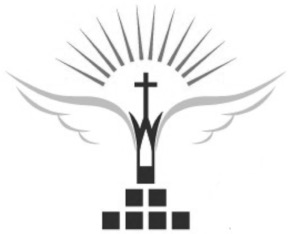 ST. MICHAEL THE ARCHANGEL, BONIFACIO GLOBAL CITYGroom & Bride NuptialsParent’s of the GroomParent’s of the BridePrincipal SponsorsBest MenMatron of Honor	               Maid of HonorGroomsmen	                           BridesmaidsJunior Groomsmen		   Junior Bridesmaids                                     Secondary SponsorsCandleVeilCord   Ring Bearer	    Coin Bearer	    Bible Bearer	 Flower GirlsLiturgical EntourageMain Celebrant	READERSCommentator		First Reading			Responsorial Psalm	 	Second Reading		Prayers of the FaithfulOFFERTORYCandles			 		Fruits				 Flowers			Water and Wine		Chalice			Introductory RiteINTRODUCTIONCommentator: 	Good Afternoon brothers and sisters in Christ, NAME OF BRIDE & GROOM have invited us here today to share in the celebration of their marriage. We come together not to mark the start of relationship, but to recognize a bond that already exists. This marriage is one expression of many varieties of love and this is how the couple will consummate their love.Let us then offer our thanks to God for having led them together in this love. Let us pray that He may bless and consecrate their commitment to each other and that NAME OF BRIDE & GROOM may freely and lovingly take upon them the task the Lord has entrusted them, to live for each other and their children, their family, their relatives, and friends on their road through life to God. Let this day be memorable for all of us, for the Lord have given us the blessing in witnessing this occasion. Please remain seated for the processional. Commentator:	Please all rise and welcome our bride, NAME OF BRIDE.THE BRIDAL MARCHENTRANCE HYMN (to be sung)Priest:		In the name of the Father, and of the Son, and of the Holy Spirit.All:		Amen.GREETINGPriest:	The grace of our Lord Jesus Christ and the love of God and the communion of the Holy Spirit be with you all.All: 		And with your spirit.PENITENTIAL RITEPriest:	Dear friends, we are gathered here today to celebrate the banquet of life, and the fount of love which Christ has given in the Eucharist and to witness the beginning of a new life together for NAME OF BRIDE & GROOM. As we prepare ourselves to celebrate the mystery of Christ’s love, let us acknowledge our sins and ask the Lord for pardon and strength. (Pause)All:	I confess to Almighty God, and to you my brothers and sisters, that I have greatly sinned, in my thoughts and in my words, in what I have done, and in what I have failed to do, through my fault through my fault, through my most grievous fault; therefore I ask Blessed Mary, ever-Virgin, all the Angels and Saints, and you, my brothers and sisters, to pray for me to the Lord, our God.Priest:	May Almighty God have mercy on us, forgive us our sins, and bring us 		to everlasting life.All:		Amen.Priest:		Lord, have mercyAll:		Lord, have mercyPriest:		Christ, have mercyAll:		Christ, have mercyPriest:		Lord, have mercyAll: 		Lord, have mercyCOLLECTPriest:	Let us pray.Be attentive to our prayers, O Lord, and in your kindness pour out your grace on these your servants NAME OF BRIDE & GROOM, that coming together before your altar, they may be confirmed in love for one another. Through our Lord Jesus Christ, your Son, who lives and reigns with you in the unity of the Holy Spirit, one God, for ever and ever. All:		Amen.Commentator:	Please be seated for the Liturgy of the Word.Liturgy of the WordFIRST READINGCommentator:	Love has the noblest place in God’s plan and in the Old Testament the nuptial union between a man and a woman is its greatest expression.Lector:		A reading from the Book of Genesis (Gen 2:18-24)The LORD God said: “It is not good for man to be alone. I will make a suitable partner for him.”So the LORD God formed out of the ground various wild animals and various birds of the air, and He brought them to the man to see what he would call them; whatever the man called each of them would be its name.The man gave names to all the cattle all the birds of the air, and all wild animals; but none proved to be suitable partner for the man.So, the LORD God cast a deep sleep on the man, and while he was asleep, He took out one of his ribs and closed up its place with flesh. The LORD God then built up a woman from the rib that He had taken from the man.When He brought her to the man, the man said: “This one, at last, is bone of my bones and flesh of my flesh; this one shall be called “woman,” for out of ‘her man’ this one has been taken.”That is why a man leaves his father and mother and clings to his wife, and the two of them become one body.The Word of the Lord.All:		Thanks be to God.Reader:		Let our response be:		The earth is full of the goodness of the Lord.		Kindly repeat.All:		The earth is full of the goodness of the Lord.Reader: 	They are happy, whose God is the Lord, the people He has chosen as His own. The Lord looks on those who revere Him, on those who hope in His love.All:		The earth is full of the goodness of the Lord.Reader:	Our soul is waiting for the Lord; The Lord is our help and our shield. In Him do our hearts find joy. We trust in His holy name.All:		The earth is full of the goodness of the Lord.Reader: 	May your love be upon us, O Lord, as we place all our hope in you.All:		The earth is full of the goodness of the Lord.SECOND READINGCommentator:	In his letter, St. Paul tells us that to love is more important than to perform miracles or to do great things for others. For without love all that we do can become meaningless.Lector:		A reading from the First Letter of St. Paul to the Corinthians		(1 Cor 12:31-13:8a)		Brothers and sisters:		Strive eagerly for the greatest spiritual gifts.		But I shall show you a still more excellent way.If I speak in human and angelic tongues but do not have love, I am a resounding gong or a clashing cymbal. And if I have the gift of prophecy and comprehend all mysteries and all knowledge; if I have all faith so as to move mountains, but do not have love, I am nothing. If I give away everything I own, and if I hand my body over so that I may boast but do not have love, I gain nothing.Love is patient, love is kind.It is not jealous, is not pompous,It is not inflated, it is not rude,		It does not seek its own interests.		It is not quick-tempered, it does not brood over injury,		It does not rejoice over wrongdoing		But rejoices with the truth.		It bears all things, believes all things,		Hopes all things, endures all things.		Love never fails.		The Word of the Lord.All:		Thanks be to God. Commentator: 	Please rise to honor the Holy Gospel.ALLELUIA (to be sung)GOSPEL John (15:9-12)Priest:		The Lord be with you.All:		And with your spirit.Priest:		A reading from the Holy Gospel according to John.All:		Glory to you, O Lord.Priest:		Jesus said to his disciples:		“This is my commandment: love another as I love you		No one has greater love than this,		To lay down one’s life for one’s friends		You are my friends if you do what I command you.		I no longer call you slaves,		Because a slave does not know what his master is doing		I have called you friends,		Because I have told you everything I have heard from my Father.		It was not you who chose me, but I chose you		And appointed you to go and bear fruit that will remain,		So that whatever you ask the Father in My Name He may give you.		This I command you: love one another.”Priest:	The Gospel of the Lord.All:		Praise to you, Lord Jesus Christ.Commentator:	Please be seated for the homily.Rite of MarriageCommentator:	We have now come to the Rite of Marriage. Please remain seated. 
NAME OF BRIDE & GROOM, please stand. LIGHTING OF CANDLESCommentator:	May we request the candle sponsors NAME OF CANDLE SPONSORS to come forward and light the candles.	These two candles represent the bride and the groom and their commitment to Christ in the sacrament of Baptism. The flame is a symbol of Christ who is the light of the world. In lighting these candles, we pray that the love of Christ may radiate around NAME OF BRIDE & GROOM.	As we begin the marriage rites, may we request the principal sponsors to stand and act as witnesses of this holy event.Priest:	NAME OF BRIDE & GROOM, you have come together in this church so that the Lord may seal and strengthen your love in the presence of the Church’s minister and this community. Christ abundantly blesses this love. He has already consecrated you in baptism and confirmation and now he enriches and strengthens you by a special sacrament so that you may assume the duties of marriage in mutual love and lasting fidelity. And so in the presence of the Church, I ask you now to declare before God and the whole Church that you have come here freely to take on the responsibilities which you commit yourselves today.Priest:	NAME OF BRIDE & GROOM, May I now ask you to answer truthfully the following questions.	NAME OF BRIDE, did you come here of your own free will to bind yourself forever in the love and service of your husband?BRIDE:	YES, FATHER.Priest:	NAME OF GROOM, did you come here of your own free will to bind yourself forever in the love and service of your wife?GROOM:	YES, FATHER.Priest:	Are you both ready to raise as good Christian the children whom God will give you?BRIDE & GROOM:	YES, FATHER.EXCHANGE OF CONSENT:Priest:	NAME OF BRIDE & GROOM, since you wish to contract Holy Matrimony, please join your right hands and express your intention before God and His Church.	(NAME OF BRIDE & GROOM hold each other’s right hand.)Priest:	NAME OF BRIDE, do you take NAME OF GROOM here present, for your lawful husband according to the rite of our holy Mother the Church?BRIDE:	YES, I DO.Priest:	Do you give yourself to him as his wife?BRIDE:	YES, I DO.Priest:	Do you accept him as your lawful husband?BRIDE:	YES, I DO.Priest:	NAME OF GROOM, do you take NAME OF BRIDE here present, for your lawful wife according to the rite of our holy Mother the Church?GROOM:	YES, I DO.Priest:	Do you give yourself to her as her husband?GROOM:	YES, I DO.Priest:	Do you accept her as your lawful wife?GROOM:	YES, I DO.Priest:	NAME OF BRIDE & GROOM, pray now that our Lord may bless and bind you in marriage.GROOM & BRIDE:	GRANT US O LORD, TO BE ONE HEART AND ONE SOUL, FROM THIS DAY ONWARD, TO HAVE AND TO HOLD, TO HONOR AND TO TREASURE, FOR BETTER AND FOR WORSE, FOR RICHER AND FOR POORER, IN SICKNESS AND IN HEALTH, UNTIL DEATH DO US PART. WE PLACE OUR LIVES AND OURSELVES TOGETHER IN YOUR LOVING HANDS.Commentator:   NAME OF BRIDE & GROOM  You may now light your Unity Candle.  	This center candle is a sign that a new family has been formed today blending all the love, traditions and experiences you have both shared with your individual families. It also represents Christ, who has brought you both together for this moment and to remind you that He is with you always as a partner in your marriage, to guard and guide you in all that you do.CONFIRMATION OF THE MARRIAGE BONDPriest:	NAME OF BRIDE & GROOM, you have declared your intentions and promises to live out your marriage covenant all days of your lives.	And I, by the authority of the Church, calling on all those present here as witnesses, confirm and bless the bond which you have contracted, in the name of the Father, and the Son, and of the Holy Spirit.All:	Amen.Commentator:	The principal sponsors may now be seated.BLESSING AND EXCHANGE OF RINGS AND ARRHAECommentator:	We will now have the blessing and exchange of rings and arrhae. May we request the rings and arrhae bearers, NAME OF RING AND ARRHAE BEARER to come forward.Priest:	NAME OF BRIDE & GROOM we shall now bless your arrhae and rings. Our help is in the name of the Lord.All:	He made heaven and earth.Priest:	Let us pray. Bless O Lord your servants, NAME OF BRIDE & GROOM, with sufficiency of material possessions which these arrhae symbolize so that they may use them to attain eternal life, through Christ our Lord.All:	Amen.Priest:	Bless, O Lord, these rings so that your servants, NAME OF BRIDE & GROOM, who will wear them may forever live in mutual love and in unbroken loyalty. We ask this through Christ our Lord.All:	Amen.Commentator:  NAME OF RING AND ARRHAE BEARER, you may now be seated.EXCHANGE OF RINGS AND GIVING OF THE ARRHAEPriest:	Now, NAME OF BRIDE & GROOM, give these rings to each other.	(THE GROOM TAKES BRIDE’S RING AND PUT IT ON HER RIGHT RING FINGER, SAYING…)GROOM:	NAME OF BRIDE, WEAR THIS RING AS A SIGN OF MY LOVE AND LOYALTY, IN THE NAME OF THE FATHER, AND OF THE SON, AND OF THE HOLY SPIRIT. AMEN.		(THE BRIDE TAKES GROOM’S RING AND PUT IT ON HIS RIGHT RING FINGER SAYING…)BRIDE:	NAME OF GROOM, WEAR THIS RING AS A SIGN OF MY LOVE AND LOYALTY, IN THE NAME OF THE FATHER, AND OF THE SON, AND OF THE HOLY SPIRIT. AMEN.Priest:	Hold these arrhae in your hands as a sign that your blessings will no longer be held separately but together. Remember that whatever gifts you have in this life are not yours but God’s gift to you. As God’s stewards use them wisely and share them generously.	(THE GROOM, WITH THE ARRHAE IN HIS CUPPED HANDS, GIVES IN TO HER BRIDE, SAYING…)GROOM:	NAME OF BRIDE, I GIVE YOU THESE ARRHAE AS A PLEDGE OF MY DEDICATION TO YOUR WELFARE AND TO OUR CHILDREN. IN THE NAME OF THE FATHER, AND OF THE SON, AND OF THE HOLY SPIRIT. BRIDE:	NAME OF GROOM, I ACCEPT THESE ARRHAE AS A SYMBOL OF OUR SHARED JOY AND RESPONSIBILITY OF BUILDING A TRUE CHRISTIAN FAMILY. IN THE NAME OF THE FATHER, AND OF THE SON, AND OF THE HOLY SPIRIT. Commentator:	Dear Principal sponsors, please stand and pledge your support for NAME OF BRIDE & GROOM before the community.SPONSORS:	WE, THE PRINCIPAL SPONSORS OF NAME OF BRIDE & GROOM, BY OUR PRESENCE HERE, ACKNOWLEDGE THE CLOSE RELATIONSHIP WE HAVE AND WILL CONTINUE TO NURTURE THEM. MAY WE BE A SOURCE OF ENCOURAGEMENT AND WISE ADVICE IN THEIR NEEDS. WE LET THEM KNOW THAT THEY CAN ALWAYS RELY ON US BY LIVING CHRIST-CENTERED LIVES. WE HOPE TO SET AN EXAMPLE FOR THEM AS THEY LIVE THEIR NEW LIFE TOGETHER.PRESENTATION OF THE NEWLY-WEDSPriest:	Dear parents, sponsors, brothers and sisters in Christ, May I request you to accept and support them as a new couple in our Christian community. I now present to you MR. & MRS. GROOM’S SURNAME. Commentator: Please all rise as we welcome our newly-wed couple. PRAYERS OF THE FAITHFULPriest:	Now that we have witnessed the nuptial union of NAME OF BRIDE & GROOM, let us lift up our prayers to God for our community and for the Church everywhere. For every petition, we pray, “Lord of Love, hear our prayer.”Lector:	For our Pope Francis, our Bishop Mylo Hubert C. Vergara, our Parish Priest Fr. Pedro Enrique “BetBet” L. Rabonza IV, and all the bishops and priests, that they may lead us to a deeper faith in God and stronger love for our neighbour. We pray…All:	Lord of Love, hear our prayer.Lector:	For the newly-wed couple, NAME OF BRIDE & GROOM that they may have the sustaining power of Christ’s love so that they may live out the love they have promised to each other and make it grow stronger in their life together. We pray…All:	Lord of Love, hear our prayer.Lector:	For the parents and relatives of NAME OF BRIDE & GROOM who first taught them how to love, may they keep supporting NAME OF BRIDE & GROOM. May they be rewarded for the selfless care, understanding, and guidance they continuously share. We pray…All:	Lord of Love, hear our prayer.Lector:	For all married couples, especially those who are present here, that this sacrament of marriage be an occasion to renewing their love for each other. We pray…All:	Lord of Love, hear our prayer.Lector:	For NAME OF BRIDE & GROOM, that they may infinitely be love with each passing day, and remain faithful to their marriage vows forever. We pray…All:	Lord of Love, hear our prayer.Priest:	Almighty God, be merciful to us and hear our prayers. Strengthen the bonds of Holy Matrimony in your Church as a source of great blessing for society and as a saving sign of the new and eternal covenant you have made with us through Christ our Lord.All:	Amen.Liturgy of the EucharistOFFERTORY PROCESSIONPRESENTATION OF THE OFFERINGSCommentator:	We will now have the presentation of gifts. You may now be seated.(Order of procession: CANDLES, FLOWERS, FRUITS, GIFTS, BREAD, and WINE…)VEIL AND CORD CEREMONYCommentator:	May we ask the couple to kneel down.	May we request NAME OF VEIL SPONSORS to come forward and lay the veil on the newly-wed couple.	NAME OF BRIDE & GROOM, this white veil reminds you of the white garment with which you were clothed in Baptism. Now, it stands as the symbol of your submission to the Lord. Let it therefore, be a constant reminder that you belong entirely to the Lord and to each other and to no one else.Commentator:	May we request NAME OF CORD SPONSORS to come forward and lay the cord. 	NAME OF BRIDE & GROOM, the cord is a symbol of God’s binding love. Through the years, may your love grow stronger and bind you closer to the Lord and to each other. Priest:	Blessed are you, Lord God of all creation, for through your goodness we have received the bread we offer you: fruit of the earth and work of human hands, it will become our bread of life.All: 	Blessed be God forever.Priest:	Blessed are you, Lord God of all creation, for through your goodness we have received the wine we offer you: fruit of the vine and work of human hands, it will become our spiritual drink.All:	Blessed be God forever.Commentator:	Please stand.Priest:	Pray, brethren, that my sacrifice and yours may be acceptable to God, the Almighty Father.All:	May the Lord accept the sacrifice of your hands for the praise and glory of his name, for our good and the good of all his holy Church.PRAYER OVER THE OFFERINGSPriest:	Receive in your kindness, Lord, the offerings we bring in gladness before you, and in your Fatherly love watch over those you have joined in a sacramental covenant, through Christ our Lord.All:	Amen.EUCHARISTIC PRAYERPriest:	The Lord be with you.All:		And with your spirit.Priest:		Lift up your hearts.All:		We lift them up to the Lord.Priest:		Let us give thanks to the Lord our God.All:		It is right and just.Priest:	It is truly right and just, our duty and our salvation, always and everywhere to give you thanks. Lord, Holy Father, Almighty and eternal God through Christ our Lord. For in Him you have made a new covenant with your people. So that, as you have redeemed man and woman by the mystery of Christ’s Death and Resurrection. So, in Christ you might make them partakers of divine nature and joint heirs with him of heavenly glory.	In the union of husband and wife you give a sign of Christ’s loving gift of grace, so that the sacrament we celebrate might draw us back more deeply into the wondrous design of your love.	And so, with the Angels and all the Saints we praise you, and without end we acclaim:All:		Holy, Holy, Holy Lord God of HostsHeaven and earth are full of your gloryHosanna in the highest.Blessed is he who comes in the name of the Lord.Hosanna in the highest.Commentator: 	Please all kneel.Priest:	You are indeed Holy, O Lord, and the fount of all holiness. Make holy, therefore, these gifts, we pray, by sending down your Spirit upon them like the dewfall, so that they may become for us the Body and + Blood of our Lord, Jesus Christ. 	At the time he was betrayed and entered willingly into his Passion, he took bread and, giving thanks, broke it, and gave it to his disciples, saying: 	TAKE THIS, ALL OF YOU, AND EAT OF IT, FOR THIS IS MY BODY, WHICH WILL BE GIVEN UP FOR YOU.	In a similar way, when supper was ended, he took the chalice and, once more giving thanks, he gave it to his disciples, saying:	TAKE THIS, ALL OF YOU, AND DRINK FROM IT, FOR THIS IS THE CHALICE OF MY BLOOD, THE BLOOD OF THE NEW AND ETERNAL COVENANT, WHICH WILL BE POURED OUT FOR YOU AND FOR MANY FOR THE FORGIVENESS OF SINS. DO THIS IS MEMORY OF ME.Priest:	The mystery of faith.All:	We proclaim your Death, O Lord, and profess your Resurrection until you come again.Priest:	Therefore, as we celebrate the memorial of his Death and Resurrection, we offer you, Lord, the Bread of Life and the Chalice of salvation, giving thanks that you have held us worthy to be in your presence and minister to you.	Humbly we pray that, Partaking of the Body and Blood of Christ, we may be gathered into one by the Holy Spirit.	Remember, Lord, your Church, spread throughout the world, and bring her to the fullness of charity, together with Francis our Pope, Mylo Hubert C. Vergara our Bishop and all the clergy.	Remember also our brothers and sisters who have fallen asleep in the hope of the resurrection, and all who have died in your mercy: welcome them into the light of your face. Have mercy on us all, we pray, that with the Blessed Virgin Mary, Mother of God, with the blessed Apostles, and all the saints who have pleased you throughout the ages, we may merit to be coheirs to eternal life, and may praise and glorify you through your Son, Jesus Christ.	Through Him, and with Him, and in Him, O God Almighty Father, in the unity of the Holy Spirit, all glory and honor is yours, forever and ever.All:	Amen.COMMUNION RITEPriest:	At the Savior’s command and formed by divine teaching, we dare to sing:THE LORD’S PRAYER (to be sung)Nuptial BlessingPriest:	Let us pray to the Lord for this bride and groom who come to the altar as they begin their married life, that (partaking of the Body and Blood of Christ) they may always be bound together by love for one another.	Holy Father, who formed man in your own image, male and female you created them, so that as husband and wife, united in one body and heart, they might fulfill their calling in the world;	O God, who, to reveal the great design you formed in your love, willed that the love of spouses for each other should foreshadow the covenant you graciously made with your people, so that, by fulfilment of the sacramental sign, the mystical marriage of Christ with his Church might become manifest in the union of husband and wife among your faithful;	Graciously stretch out your hand over these your servants NAME OF BRIDE & GROOM, we pray, and pour into their hearts the power of the Holy Spirit.	Grant, O Lord, that, as they enter upon this sacramental union, they may share with one another the gifts of your love and, by being for each other a sign of your presence, become one heart and one mind. 	May they also sustain, O Lord, by their deeds the home they are forming (and prepare their children to become members of your heavenly household by raising them in the way of the Gospel).	Graciously crown with your blessings your daughter NAME OF BRIDE, so that, by being a good wife (and mother), she may bring warmth to her home with a love that is pure and adorn it with welcoming graciousness.	Bestow a heavenly blessing also, O Lord, on NAME OF GROOM, your servant, that he may be a worthy, good and faithful husband (and a provident father).	Grant, Holy Father, that, desiring to approach your table as a couple joined in marriage in your presence, they may one day have the joy of taking part in your great banquet in heaven, through Christ our Lord.All:	Amen.INVITATION TO PEACEPriest:	The peace of the Lord be with you always.All:	And with your spirit.Priest:	Let us offer each other a sign of peace.LAMB OF GODAll:		Lamb of God, You take away the sins of the world,Have mercy on us. Lamb of God, You take away the sins of the world,Have mercy on us. Lamb of God, You take away the sins of the world,Grant us peace.INVITATION TO COMMUNIONCommentator:	Please kneel.Priest:	Behold the Lamb of God, behold him who takes away the sins of the world. Blessed are those called to the supper of the Lamb.All:	Lord, I am not worthy that you should enter under my roof, but only say the word and my soul shall be healed.COMMUNION SONGREMOVAL OF VEIL & CORD   Commentator:	May we request NAME OF CORD AND VEIL SPONSORS to remove the cord and veil.PRAYER AFTER COMMUNIONCommentator:	Please all stand. Priest:	Let us pray.	Grant, we pray, Almighty God, that the power of the sacrament we have received may find growth with these your servants and that the effect of the sacrifice we have offered may be felt by us all, through Christ our Lord.All:	Amen.Commentator:	Please be seated and let us listen to the personal vows of NAME OF GROOM & NAME OF BRIDEPERSONAL WEDDING VOWSBRIDE’S VOW TO GROOMGROOM’S VOW TO BRIDEConcluding RiteFINAL ADMONITIONPriest:	NAME OF BRIDE & GROOM, now that you have received the Holy Sacrament of Matrimony, I admonish you to remain faithful to one another.	NAME OF BRIDE, love NAME OF GROOM, your husband, and be a good wife. Persevere in faith, love, and holiness.	NAME OF GROOM, love NAME OF BRIDE, your wife, as Christ loves his Church and live in the holy fear of the Lord. Priest:	The Lord be with you.All:	And with your spirit.Seven-fold Blessing
Priest:	NAME OF BRIDE & GROOM, please bow your heads and pray for God’s blessings. After each blessing, let us all say “Amen.”Priest:	May God the all – powerful Father grant you his joy and bless you in your children.All:	Amen.Priest:	May the Only – Begotten Son of God stand by you with compassion in good times and in bad.All:	Amen.Priest:	May the Holy Spirit of God always pour forth his love into your hearts.All:	Amen.Priest:	And may Almighty God bless all of you, who are gathered here, the Father, the Son, and the Holy Spirit.All:	Amen.DISMISSALPriest: 	Thank you so much for your beautiful participation in this Eucharist. Go in peace to love and serve the Lord and one another.All:	Thanks be to God.Priest:	And now my brothers and sisters, let us all welcome our newlywed couple, MR. & MRS. GROOM’S SURNAME with a round of applause.	NAME OF GROOM, you may now kiss your bride.SIGNING OF MARRIAGE CONTRACTPICTORIALS
Commentator:	May we request everyone to be seated while the newlywed couple will sign the 
contract.PICTORIAL SEQUENCECouple with Priest Couple OnlyCouple with Bride’s ParentsCouple with Immediate Family of the Bride Couple with Family and Relatives of the BrideCouple with the Parents of Bride and Groom Couple with the Parents of the Groom Couple with Immediate Family of the Groom Couple with Family and Relatives of the Groom Couple with Principal SponsorsCouple with Maid of Honor and Best manCouple with Bridesmaids and Groomsmen Couple with Secondary SponsorCouple with Flower girls and BearersCouple with Bride’s FriendsCouple with Groom’s FriendsRECESSIONAL10th St cor.  39th Ave.Bonifacio Global City, Taguig+63 2 882 7174